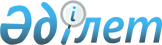 О ставках земельного налога по Акжарскому району Северо-Казахстанской областиРешение Акжарского районного маслихата Северо-Казахстанской области от 18 июня 2018 года № 28-4. Зарегистрировано Департаментом юстиции Северо-Казахстанской области 26 июня 2018 года № 4785.
      Сноска. Заголовок в редакции решения Акжарского районного маслихата Северо-Казахстанской области от 28.05.2020 № 57-2 (вводится в действие с 01.01.2020).
      В соответствии пунктом 1 статьи 510 Кодекса Республики Казахстан от 25 декабря 2017 года "О налогах и других обязательных платежах в бюджет" (Налоговый кодекс) (далее - Кодекс), Акжарский районный маслихат Северо-Казахстанской области РЕШИЛ:
      Сноска. Преамбула в редакции решения Акжарского районного маслихата Северо-Казахстанской области от 28.05.2020 № 57-2 (вводится в действие с 01.01.2020); от 28.01.2022 № 14-2 (вводится в действие с 01.01.2022).


      1. Повысить на пятьдесят процентов базовые ставки земельного налога установленных статьями 505, 506 Налогового кодекса за исключением земельных участков выделенные под автостоянки (паркинги), автозаправочные станции, занятые под казино, а также не используемые в соответствующих целях или используемые с нарушением законодательства Республики Казахстан.
      Сноска. Пункт 1 в редакции решения Акжарского районного маслихата Северо-Казахстанской области от 05.04.2021 № 4-4 (вводится в действие по истечении десяти календарных дней после дня его первого официального опубликования).

      2. Исключено решением Акжарского районного маслихата СевероКазахстанской области от 28.01.2022 № 14-2 (вводится в действие с 01.01.2022).

      Сноска. Пункт 2 в редакции решения Акжарского районного маслихата Северо-Казахстанской области от 28.05.2020 № 57-2 (вводится в действие с 01.01.2020).


      3. Признать утратившими силу некоторые решения Акжарского районного маслихата Северо-Казахстанской области, согласно приложению к настоящему решению.
      4. Данное решение вводится в действие по истечении десяти календарных дней после дня его первого официального опубликования, за исключением пункта 1, который вводится в действие с 1 января 2019 года. Перечень утративших силу некоторых решений Акжарского районного маслихата Северо-Казахстанской области
      1. Решение Акжарского районного маслихата Северо-Казахстанской области от 24 июня 2010 года № 24-6 "О ставках земельного налога" (зарегистрировано в Реестре государственной регистрации нормативных правовых актов под № 13-4-105, опубликовано 14 августа 2010 года в газетах "Дала дидары" и "Акжар-хабар");
      2. Решение Акжарского районного маслихата Северо-Казахстанской области от 6 апреля 2015 года № 34-13 "О внесении изменений в решение Акжарского районного маслихата Северо-Казахстанской области от 24 июня 2010 года № 24-6 "О ставках земельного налога" (зарегистрировано в Реестре государственной регистрации нормативных правовых актов под № 3245, опубликовано 14 мая 2015 года в информационно-правовой системе нормативных правовых актов Республики Казахстан "Әділет");
      3. Решение Акжарского районного маслихата Северо-Казахстанской области от 26 июля 2016 года № 5-3 "О внесении изменения в решение Акжарского районного маслихата Северо-Казахстанской области от 24 июня 2010 года № 24-6 "О ставках земельного налога" (зарегистрировано в Реестре государственной регистрации нормативных правовых актов под № 3883, опубликовано 2 сентября 2016 года в информационно-правовой системе нормативных правовых актов Республики Казахстан "Әділет").
					© 2012. РГП на ПХВ «Институт законодательства и правовой информации Республики Казахстан» Министерства юстиции Республики Казахстан
				
      Председатель сессии Акжарского районного маслихата Северо-Казахстанской области 

А.Хоршат

      Секретарь Акжарского районного маслихата Северо-Казахстанской области 

А.Хоршат
Приложение к решению Акжарского районного маслихата Северо-Казахстанской области от "18" июня 2018 года № "28-4"